§1741.  Taking testimony in another state1.  Testimony of witnesses in another state.  In addition to other procedures available to a party, a party to a child custody proceeding may offer testimony of witnesses who are located in another state, including testimony of the parties and the child, by deposition or other means allowable in this State for testimony taken in another state.  The court on its own motion may order that the testimony of a person be taken in another state and may prescribe the manner in which and the terms upon which the testimony is taken.[PL 1999, c. 486, §3 (NEW); PL 1999, c. 486, §6 (AFF).]2.  Forms of testimony.  A court of this State may permit an individual residing in another state to be deposed or to testify by telephone, audiovisual means or other electronic means before a designated court or at another location in that state.  A court of this State shall cooperate with courts of other states in designating an appropriate location for the deposition or testimony.[PL 1999, c. 486, §3 (NEW); PL 1999, c. 486, §6 (AFF).]3.  Exclusion of documentary evidence.  Documentary evidence transmitted from another state to a court of this State by technological means that do not produce an original writing may not be excluded from evidence on an objection based on the means of transmission.[PL 1999, c. 486, §3 (NEW); PL 1999, c. 486, §6 (AFF).]SECTION HISTORYPL 1999, c. 486, §3 (NEW). PL 1999, c. 486, §6 (AFF). The State of Maine claims a copyright in its codified statutes. If you intend to republish this material, we require that you include the following disclaimer in your publication:All copyrights and other rights to statutory text are reserved by the State of Maine. The text included in this publication reflects changes made through the First Regular and First Special Session of the 131st Maine Legislature and is current through November 1, 2023
                    . The text is subject to change without notice. It is a version that has not been officially certified by the Secretary of State. Refer to the Maine Revised Statutes Annotated and supplements for certified text.
                The Office of the Revisor of Statutes also requests that you send us one copy of any statutory publication you may produce. Our goal is not to restrict publishing activity, but to keep track of who is publishing what, to identify any needless duplication and to preserve the State's copyright rights.PLEASE NOTE: The Revisor's Office cannot perform research for or provide legal advice or interpretation of Maine law to the public. If you need legal assistance, please contact a qualified attorney.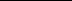 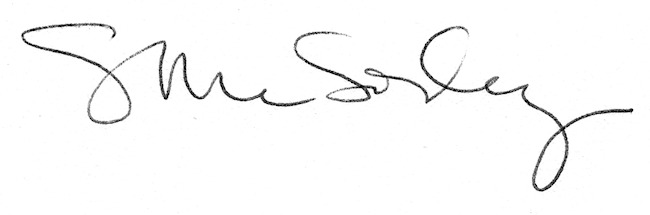 